DAN - die anderen Nachrichten 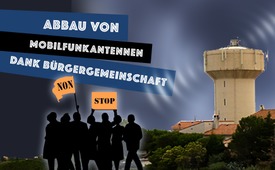 Abbau von Mobilfunkantennen dank Bürgergemeinschaft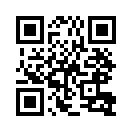 Am Beispiel eines kleinen französischen Ortes  wird  aufgezeigt, welche schwerwiegenden Folgen nahe installierte Mobilfunkantennen für die Dorfbevölkerung hatten und wie diese per Gerichtsbeschluss einen Abbau der Antennen erwirken konnten…Im Jahr 1998 und 2007 wurden in Villeneuve-de-la-Raho, in der Nähe von Perpignan in Frankreich, nur wenige Meter von Wohnhäusern und der Schule entfernt, Mobilfunkantennen aufgestellt. In der Folgezeit sind drei Kinder dieser Schule an Krebs erkrankt, wobei eines davon gestorben ist. Vor dem Einrichten der Antennen gab es nicht einen einzigen Krebsfall in dieser Schule. Der Arzt und die Krankenschwester des Dorfes haben eine Steigerung von Krebs, Schlaganfällen, Kopfschmerzen und chronischer Müdigkeit festgestellt. Nach einem hartnäckigen neunjährigen Kampf der Bürgergemeinschaft, unterstützt von Nationalverbänden und der lokalen Presse, wurde ein Gerichtsbeschluss erlassen, 19 Antennen abzumontieren. Dieser Sieg ermutigt die Bewohner weiterer Dörfer, sich ebenfalls gemeinsam für die Beseitigung von Mobilfunkantennen einzusetzen.von boh.Quellen:http://umplo.blogspot.fr
https://www.youtube.com/watch?v=lidZGOBqK08
http://www.lemonde.fr/planete/article/2009/10/15/a-villeneuve-de-la-raho-des-antennes-relais-accusees-de-propager-des-troubles-en-pagaille_1254336_3244.html
http://france3regions.francetvinfo.fr/occitanie/pyreneesorientales/perpignan/perpignan-11-antennes-telephonie-mobile-demontees-1268385.htmlDas könnte Sie auch interessieren:#5G-Mobilfunk - www.kla.tv/5G-Mobilfunk

#DaN - Die anderen Nachrichten - www.kla.tv/DaNKla.TV – Die anderen Nachrichten ... frei – unabhängig – unzensiert ...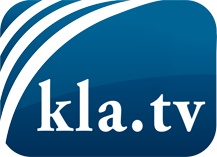 was die Medien nicht verschweigen sollten ...wenig Gehörtes vom Volk, für das Volk ...tägliche News ab 19:45 Uhr auf www.kla.tvDranbleiben lohnt sich!Kostenloses Abonnement mit wöchentlichen News per E-Mail erhalten Sie unter: www.kla.tv/aboSicherheitshinweis:Gegenstimmen werden leider immer weiter zensiert und unterdrückt. Solange wir nicht gemäß den Interessen und Ideologien der Systempresse berichten, müssen wir jederzeit damit rechnen, dass Vorwände gesucht werden, um Kla.TV zu sperren oder zu schaden.Vernetzen Sie sich darum heute noch internetunabhängig!
Klicken Sie hier: www.kla.tv/vernetzungLizenz:    Creative Commons-Lizenz mit Namensnennung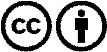 Verbreitung und Wiederaufbereitung ist mit Namensnennung erwünscht! Das Material darf jedoch nicht aus dem Kontext gerissen präsentiert werden. Mit öffentlichen Geldern (GEZ, Serafe, GIS, ...) finanzierte Institutionen ist die Verwendung ohne Rückfrage untersagt. Verstöße können strafrechtlich verfolgt werden.